Хороших Софья, 19 лет,ГБПОУ ИОКППКплакат «Защити себя сам»преподаватель  Амосенок Е.А.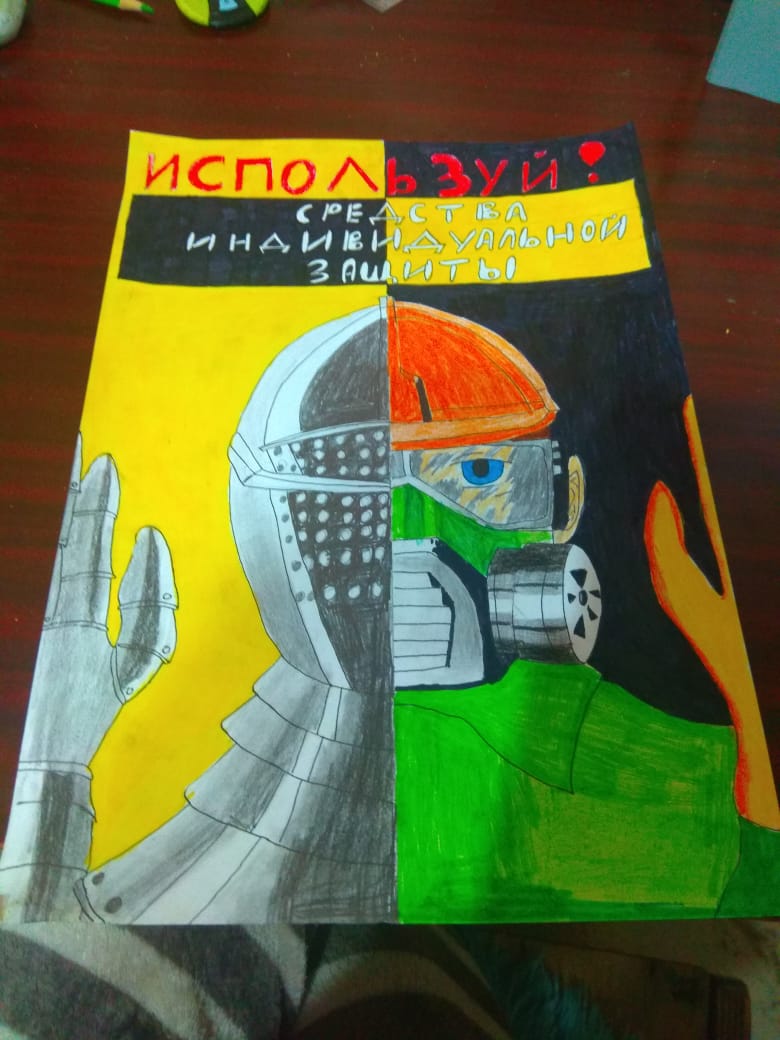 